RISK MANAGEMENT FORM - This form needs to be completed prior to starting, reviewed annually or when changes occur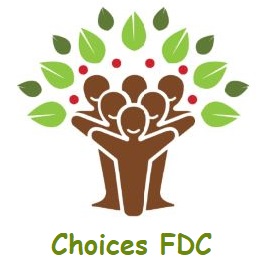 Educator’s Name:   _____________________________             Date completed:  __/__/__                                          ANALYSE THE RISKS	Activity: Alterations to the ResidenceElimination / Control measures:	Office notified prior to alterationParents are informed beforehand about alterations, signed “Alterations to the home form” both of these forms have been emailed to the office prior to commencingAll existing control to “Inside the Residence” and “Outdoor Play Areas”All visitors who come into FDC area; sign the “Visitor book”Educators have taken into consideration noise levels of work been undertaken and the comfort of the childrenChildren are under educator’s constant supervision and directionDiscuss with trades person about leaving tools lying around Ensure safe access to fire exitWorkers are aware this is a FDC premises If workers smoke they have a designated smoking area away of area used for FDC if not possible NO smoking on propertyThe area, alteration is being made to is sectioned off with appropriate barrier that a child under school age cannot climb over, under or through it.Hazards IdentifiedLikelihood of risk occurringConsequencesLevel of Risk (use Matrix)Child AbuseUnlikelySignificantModerateAbductionRareMajorModerateInjury to child or visitorRareModerate Low